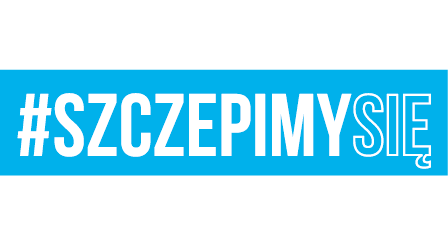 Bydgoszcz, dnia 22 lutego 2022 r.ZAWIADOMIENIEDotyczy: unieważnienia czynności wyboru najkorzystniejszej oferty w części 
VIII zamówienia, w postępowaniu o zamówienie publiczne, sprawa nr 01/Żyw/D/21Zamawiający, Dowództwo 1. Brygady Logistycznej działając na podstawie art. 17 ust. 2 oraz w związku z art. 16 ustawy  z dnia 11 września 2019 r. Prawo zamówień publicznych 
(Dz. U. z 2021 r. poz. 1129 ze zm.) - zwanej dalej „ustawą" unieważnia czynność wyboru najkorzystniejszej oferty w części VIII zamówienia dokonaną w dniu 05.01.2022 r. tj., oferty firmy ABER Sp. z o.o., ul. Ogrodowa 58, 00-876 Warszawa złożonej za cenę brutto 
21 316,31  zł.Po dokonaniu powtórzenia czynności badania i oceny ofert nastąpi powtórzenie czynności w zakresie wyniku postępowania, o czym Zamawiający niezwłoczne zawiadomi Wykonawców biorących udział w ww. części postępowania. UZASADNIENIEW toku prowadzonego postępowania Zamawiający powziął wątpliwość co do prawidłowości dokonanej oceny oferty Wykonawcy, którego oferta została uznana za najkorzystniejszą. Zamawiający stoi na stanowisku, iż celem wszczęcia i prowadzenia każdego postępowania o zamówienie publiczne  jest zawarcie ważnej oraz nie podlegającej unieważnieniu umowy. Powyższe determinuje wniosek, iż czynności Zamawiającego podejmowane wtoku postępowania powinny przede wszystkim zmierzać do skutecznego udzielenia zamówienia (zawarcia umowy). Zgodnie bowiem z zasadą wyrażoną 
w art. 17 ust. 2 ustawy zamówienia udziela się Wykonawcy wybranemu zgodnie z przepisami ustawy. Postępowanie o udzielenie zamówienia ma zatem prowadzić do wyboru Wykonawcy niepodlegającego wykluczeniu, który złożył ofertę niepodlegającą odrzuceniu. Tym samym zgodnie z przyjęta w orzecznictwie KIO praktyką, Zamawiający w przedmiotowym postępowaniu jest uprawniony do unieważnienia czynności najkorzystniejszej oferty 
i dokonania ponownej czynności badania i oceny ofert.DOWÓDCA/-/płk Witold BARTOSZEKMariusz Malewicz  261 411 64022.02.2022 T – 2612  